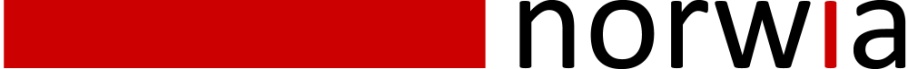                       Press Release    #4    2012                                                                  • Immediate release •  MiniHUB™ enters Germany“Videor and Norwia sign agreement”  Norway, April 14th, 2012:  NORWIA AS and VIDEOR E. Hartig GmbH have entered into a partnership agreement for distribution of the miniHUB fiber optical video/date system. VIDEOR will distribute and market the miniHUB system into Germany while providing support services that are known to be first class.Tore Steen, Managing Director at Norwia comments, “We are proud to be associated with the largest broadcast product provider in Germany. This will give the Norwia miniHUB system visibility to all broadcast and signal distribution entities under a trusted and respected distribution network of VIDEOR. I’m impressed by the size and professionalism of VIDEOR and can see why they retain and build on a very positive customer satisfaction factor and why customers keep returning for excellent service. We both see that miniHUB fiber distribution system is ideal for small to medium to large video/data signal distribution systems and brings lower cost of ownership for all users of the system. The system is easy to operated, while providing second generation thinking to the first generation products that are currently in the German market place.”Markus Hold, Product Manager at Videor: “With Norwia we have gained a strong partner in the fibre optic transmission segment. The miniHUB optical systems are an innovative addition to our portfolio because they are a valuable extension to the products we are currently offering to our system partners. Partnerships such as this enable us to meet our customers’ demands constantly and competently.NORWIA is a dynamic and innovative company with a wealth of experience in the Optical fiber industry and the partnership with VIDEOR being the number one distributor of broadcast technology products for the German market. This partnership will bring value at all levels to the German distribution/customer network. We look forward to a very prosperous and long term relationship and see this as a major step forward for both companies. About Norwia: Norwia is a hi-tech broadcast media equipment manufacturer with a mission to produce products of outstanding value and holds the brand name miniHUB™. Products are developed and manufactured in Norway and marketed globally. Norwia believes in placing the customer as number one as we take our industry knowledge and track record of innovation to the market.Please visit our website www.norwia.noAbout Videor:VIDEOR E. Hartig GmbH is one of the major distributors of professional video technology with sales of 65 million Euros (2007/2008). The product range of the company based near Frankfurt/Germany includes components, integrated systems and solutions from numerous leading manufacturers: Axis, Bosch, Dallmeier, eneo, Fujitsu, Fujinon, JVC, Samsung Techwin, Sony, Videotec to name but a few. Its wide product range is based upon the strict quality standards applied by the supplier in compliance with its ISO 9001:2000 certification, its strong purchasing position on international hi-tech markets as well as over 30 years knowledge of the market.Please visit our website www.videor.comFor further information please contact:     PS Pressekommunikation+WerbungHelga WiegelTel.: (0 60 73) 61 552Fax: (0 60 73) 61 558www.videor.comemail: ps@ps-pressekommunikation.de